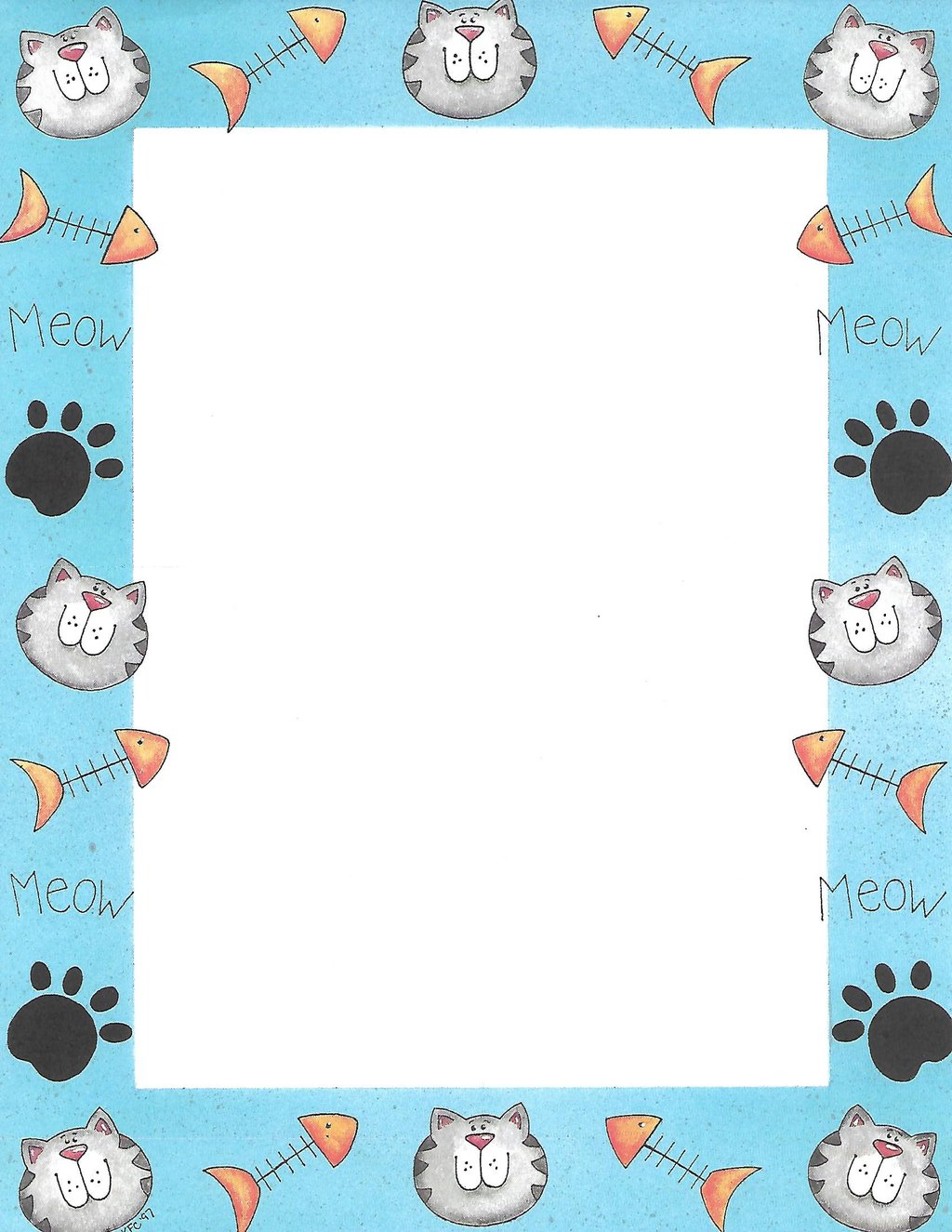 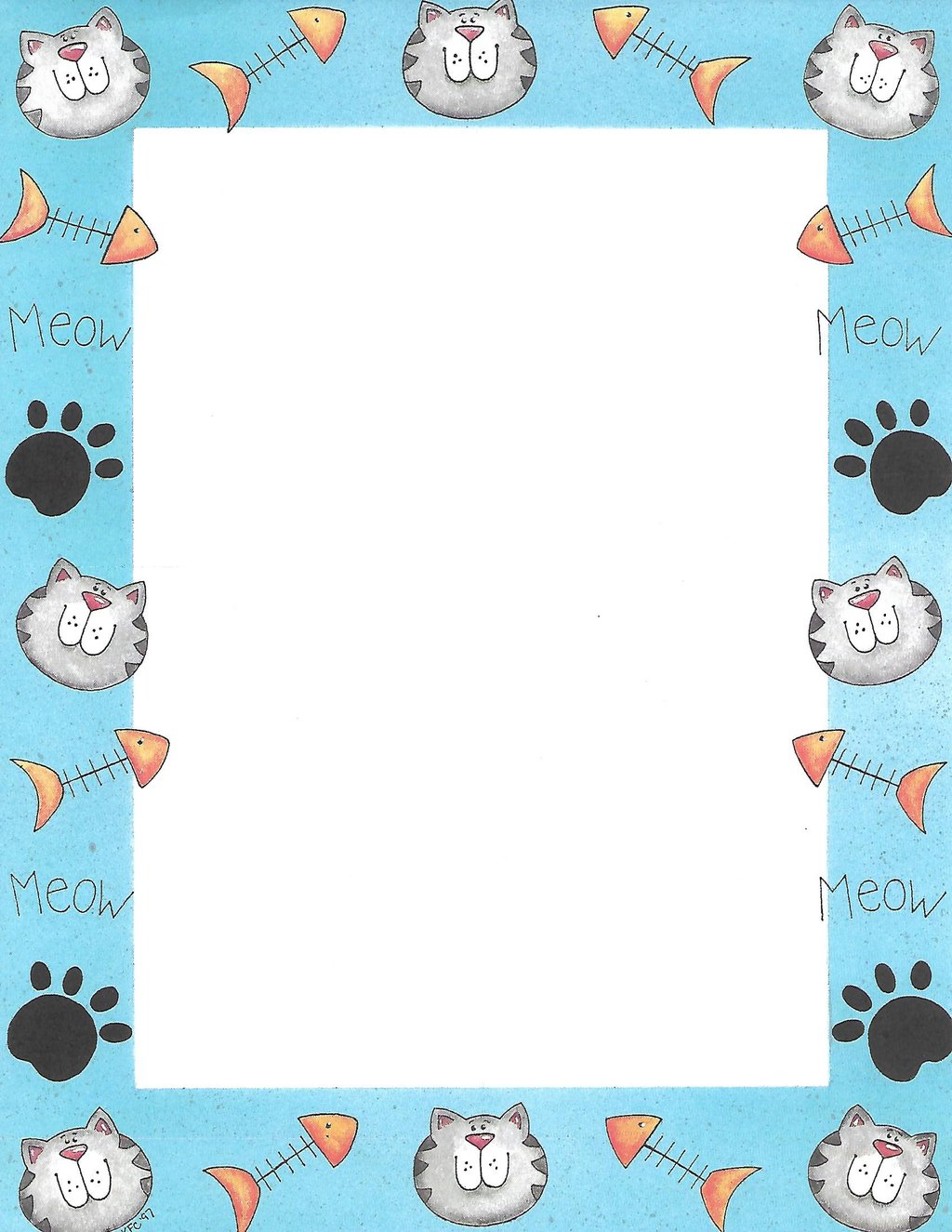                                  Terrific Threes & Fours         Week of:  February 18th-22nd m Lesson: Pets Need CareBible Verses:  Adam Names the Animals (Genesis 1:20, 2:19-20)Letter: Tt  Number: 13  Color: Yellow  Shape: DiamondSpanish: Purple - Morado   Sign Language: I love youThe purpose of this lesson is to help children become more aware of various kinds of pet; to learn that pets need food, water, exercise and a place to live; and to realize that God planned for animals. Date: Feb 18th-22nd MondayTuesdayWednesdayThursdayFridayArtStamping with animal cookie cuttersCreating a tube bunnyPainting over glueDrawing with multiple crayonsMaking a fish bowlNatureObserving goldfishFeeling texturesIdentifying pet homesPlanting carrot topsLooking at birds through the windowBooks & ListeningMaking a class pet bookPlaying with animal puppetsListening to pet soundsMaking animal soundsLooking at pet picturesBlocksPlaying with [plastic animalsSetting up a pet storeWeighing blocksIdentifying shapesBuilding a zooMusicSinging and movingPlaying hide and seek with musical cuesPretending to swim like fishSinging a rebus songListening and movingWritingColoring the letter of the weekColoring the number of the weekTracing the letter of the weekTracing the number of the weekTracing namesHome LivingFeeding petsVisiting the vetEnjoying a pet showCaring for kittensWashing animal toysKindness Curriculum:Hug a BugHaving fun dancing to musicEncouraging friendshipsHugging our friendsMusical hug dance activityKindness Curriculum Review